Объявления → Запорожье → Купить СПЕЦТЕХНИКА → СПЕЦТЕХНИКА Сельхозтехника$1641Продам СПЕЦТЕХНИКА Сельхозтехника Фреза Bomet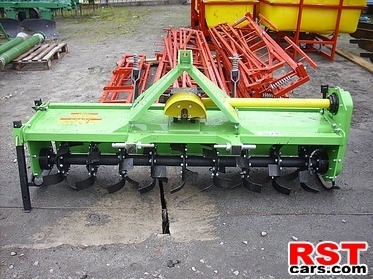 